Tczów, dn. 10.11.2020r.   GPR.271.4.2020.AW(1)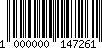 SPECYFIKACJA ISTOTNYCH WARUNKÓW ZAMÓWIENIAw postępowaniu na:„Odbiór i zagospodarowanie odpadów komunalnych od właścicieli nieruchomości zamieszkałych na terenie Gminy Tczów w 2021 roku” W POSTĘPOWANIU O UDZIELENIE ZAMÓWIENIA W TRYBIEPRZETARGU NIEOGRANICZONEGOo szacunkowej wartości powyżej 30 000 euro                                             Zatwierdził:                                                                                                            Wójt Gminy Tczów                                                                                         Arkadiusz Baran Tczów, dnia 10.11.2020 r.TERMINY:składanie ofert do dnia 18.11.2020 r. godz. 9:45otwarcie ofert w dniu 18.11.2020 r. godz. 10:00						                            1. ZAMAWIAJĄCYNazwa Zamawiającego:  	Gmina TczówAdres:      			Tczów 124, 26-706 TczówNIP:				8111714505		telefon:	                       48 676 80 23fax:				48 676 80 22godziny urzędowania:	 	poniedziałek - piątek w godzinach od 7:30 do 15:30adres strony internetowej: 	www.tczow.pl; www.bip.tczow.akcessnet.nete-mail:				sekretariat@tczow.plTRYB UDZIELENIA ZAMÓWIENIAPostępowanie jest prowadzone w trybie przetargu nieograniczonego o wartości szacunkowej poniżej progów określonych w przepisach wydanych na podstawie art. 11 ust. 8 ustawy Prawo zamówień publicznych.Podstawa prawna wyboru trybu udzielenia zamówienia publicznego: art. 39 ustawy z dnia 29 stycznia 2004 r. - Prawo zamówień publicznych (t. j. Dz. U. z 2019 r. poz. 1843 z późn. zm.) zwanej dalej ustawą PZP.Miejsce publikacji ogłoszenia o przetargu:Biuletyn Zamówień Publicznych  nr 608927-N-2020 z dnia 2020-11-10 r. strona internetowa Zamawiającego – www.bip.tczow.akcessnettablica ogłoszeń w miejscu publicznie dostępnym w siedzibie Zamawiającego.3. OPIS PRZEDMIOTU ZAMÓWIENIA3.1. Przedmiotem zamówienia jest odbieranie i zagospodarowanie odpadów komunalnych 
od właścicieli nieruchomości zamieszkałych na terenie Gminy Tczów, w sposób zapewniający osiągnięcie odpowiednich poziomów recyklingu, przygotowania do ponownego użycia 
i odzysku innymi metodami oraz ograniczenie masy odpadów komunalnych ulęgających biodegradacji przekazywanych do składowania, zgodnie z zapisami ustawy z dnia 13 września 1996 r. o utrzymaniu czystości i porządku w gminach (t. j. Dz. U. z 2020 r., poz. 1439), zapisami Wojewódzkiego Planu Gospodarki Odpadami, przyjętego uchwałą Sejmiku Województwa Mazowieckiego nr 211/12 z dnia 22.10.2012 roku w sprawie uchwalenia Wojewódzkiego Planu Gospodarki Odpadami dla Mazowsza na lata 2012 – 2017 z uwzględnieniem lat 2018 – 2023 z załącznikami i zmianami oraz przepisami obowiązującego Regulaminu utrzymania czystości i porządku na terenie gminy Tczów.  Usługa obejmuje odbieranie i zagospodarowanie odpadów z nieruchomości zamieszkałych.3.2. CHARAKTERYSTYKA GMINY TCZÓW:- Powierzchnia gminy wynosi 7215 ha- Ilość mieszkańców zameldowanych na pobyt stały:  4 945- Liczba gospodarstw domowych na terenie gminy Tczów wynosi: 114710%W skład gmin y Tczów wchodzi 18 miejscowości: Szczegółowy opis przedmiotu zamówienia znajduje się w Załączniku nr 1a do SIWZ.3.3. Kod numeryczny Wspólnego Słownika Zamówień (CPV) dla przedmiotowego zadania:90511000-2 Usługi wywozu odpadów90512000-9 Usługi transportu odpadów90513100-7 Usługi wywozu odpadów pochodzących z gospodarstw domowych90533000-2 Usługi zagospodarowania odpadów90514000-3 Usługi recyklingu odpadów3.4. Rozwiązania równoważne       Jeżeli w dokumentacji stanowiącej opis przedmiotu zamówienia SIWZ użyte są znaki towarowe, patenty lub pochodzenie, źródło lub szczególny proces, który charakteryzuje produkty lub usługi dostarczane przez konkretnego wykonawcę - zamawiający dopuszcza składanie ofert z rozwiązaniami równoważnymi, o ile zapewnią one zgodność realizacji przedmiotu zamówienia z opisem przedmiotu zamówienia do SIWZ.3.5. Podwykonawstwo     Zamawiający dopuszcza korzystanie z podwykonawców.      Wykonawca:    3.5.1 Jest zobowiązany wskazać w formularzu ofertowym (załącznik nr 1 do SIWZ) części zamówienia, których wykonanie zamierza powierzyć podwykonawcom i podać firmy (oznaczenie przedsiębiorstwa) podwykonawców;    3.5.2 W przypadku podpisania umowy wykonawca będzie zobowiązany, aby przed przystąpieniem do wykonania zamówienia podał - o ile są już znane - nazwy albo imiona i nazwiska oraz dane kontaktowe podwykonawców i osób do kontaktu z nimi, zaangażowanych w świadczenie usług. Wykonawca będzie zawiadamiał podczas realizacji umowy zamawiającego o wszelkich zmianach danych dotyczących podwykonawców, a także przekazywał informacje na temat nowych podwykonawców, którym w późniejszym okresie zamierza powierzyć realizację usług. 3.5.3. Jeżeli późniejsza zmiana albo rezygnacja z podwykonawcy dotyczy podmiotu, na którego zasoby Wykonawca powoływał się, na zasadach określonych w art. 22a ustawy Pzp, w celu wskazania spełnienia warunków udziału w postępowaniu Wykonawca jest zobowiązany wskazać Zamawiającemu, iż proponowany inny Podwykonawca lub Wykonawca samodzielnie spełniają je w stopniu nie mniejszym niż podwykonawca, na którego zasoby wykonawca powoływał się w trakcie postępowania o udzielenie zamówienia.3.6 Obowiązek zatrudnienia na umowę o pracę    Zamawiający określa obowiązek zatrudnienia na podstawie umowy o pracę wszystkich osób wykonujących następujące czynności w zakresie realizacji przedmiotu zamówienia:	- 	wykonywanie prac objętych zakresem zamówienia wskazanym w pkt 3.1. SIWZ w tym prac fizycznych oraz operatorów sprzętu jeżeli wykonywanie tych czynności polega na wykonywaniu pracy w rozumieniu przepisów kodeksu pracy.1. 	Obowiązek ten dotyczy także podwykonawców - wykonawca jest zobowiązany zawrzeć w każdej umowie o podwykonawstwo stosowne zapisy zobowiązujące podwykonawców do zatrudnienia na umowę o prace wszystkich osób wykonujących wskazane wyżej czynności. 2.	Wykonawca składa wykaz osób oddelegowanych do realizacji zamówienia wraz z oświadczeniem o tym, że są zatrudnieni na podstawie umowy o pracę przed przystąpieniem do wykonywania robót. Zamawiający nie przekaże wykonawcy „terenu wykonywania zamówienia” do momentu otrzymania wykazu, o którym mowa w zdaniu poprzedzającym. Wynikłe z tego opóźnienie w realizacji przedmiotu zamówienia będzie traktowane, jako opóźnienie z winy wykonawcy.3.	Każdorazowa zmiana wykazu osób, o którym mowa w ust. 2 nie wymaga aneksu do umowy (wykonawca przedstawia korektę listy osób oddelegowanych do wykonywania zamówienia do wiadomości zamawiającego).  4.	Zamawiający zastrzega sobie prawo przeprowadzenia kontroli na miejscu wykonywania zamówienia w celu zweryfikowania, czy osoby wykonujące czynności przy realizacji zamówienia są osobami wskazanymi przez wykonawcę w wykazie o którym mowa w ust. 2. Osoby oddelegowane przez wykonawcę są zobowiązane podać imię i nazwisko podczas kontroli przeprowadzanej przez zamawiającego. W razie odmowy podania danych umożliwiających identyfikację osób wykonujących usługi zamawiający wzywa osobę odpowiedzialna za przedmiot zamówienia (wyznaczoną przez Wykonawcę) do wydania zakazu wykonywania przez te osoby prac do momentu wyjaśnienia podstawy ich zatrudnienia oraz wzywa wykonawcę do złożenia pisemnego oświadczenia wskazującego dane osób, które odmówiły podania imienia i nazwiska podczas kontroli zamawiającego.5.	Wykonawca jest zobowiązany nie później niż w ciągu 2 dni od dnia wezwania przez zamawiającego przedstawić dowody zatrudnienia na umowę o prace osób wskazanych w wykazie, o którym mowa w ustępie 2 – jeżeli zamawiający o to wystąpi.6.	Wykonawca do każdej faktury musi złożyć oświadczenie o zatrudnianiu wszystkich osób wskazanych w wykazie o którym mowa w ust. 2  na podstawie umowy o pracę.  7.	Wykonawca zapłaci zamawiającemu kary umowne z tytułu:a) 	oddelegowania do wykonywania prac wskazanych w ust. 3.1 osób nie zatrudnionych na podstawie umowy o pracę – w wysokości 0,1 % wynagrodzenia określonego w § 6 ust. 1 lit. a, lit. b, lit. c umowy za każdy stwierdzony przypadek (kara może być nakładana wielokrotnie wobec ten samej osoby, jeżeli zamawiający podczas kontroli stwierdzi, że nie jest ona zatrudniona na umowę o pracę);b) 	oddelegowania do wykonywania prac wskazanych w ust. 3.1 osób niewskazanych w wykazie o którym mowa w ust. 2 – w wysokości 0,1 % wynagrodzenia określonego w § 3 ust. 1 lit. a, lit. b, lit. c umowy za każdy stwierdzony przypadek (kara może być nakładana wielokrotnie wobec ten samej osoby, jeżeli zamawiający podczas kontroli stwierdzi, że nie jest ona wskazana w wykazie o którym mowa w ust. 2) – dotyczy to także osób zatrudnionych przez podwykonawców;c)	odmowy podania danych umożliwiających identyfikację wykonujących czynności wskazane w ust. 3.6 na zasadach określonych w ust. 5 – w wysokości 0,1 % wynagrodzenia określonego w § 3 ust. 1 lit. a, lit. b, lit. c umowy za każdy stwierdzony przypadek (kara może być nakładana wielokrotnie wobec ten samej osoby w przypadku niewskazania jej danych przez wykonawcę w drodze oświadczenia o którym mowa  w ust. 4). 4.  TERMIN WYKONANIA ZAMÓWIENIA:      Zamawiający wymaga, aby zamówienie było wykonywane  w okresie dnia 01.01.2021r.                  do 31.12.2021r.5. WARUNKI UDZIAŁU W POSTĘPOWANIU ORAZ WYKAZ DOKUMENTÓW POTWIERDZAJĄCYCH SPEŁNIANIE WARUNKÓW UDZIAŁU W POSTĘPOWANIU:5.1. Wykonawca ubiegający się o udzielenie przedmiotowego zamówienia musi spełniać warunki udziału w postępowaniu dotyczące zdolności technicznej lub zawodowej (określone szczegółowo w pkt 5.3.).5.2. Wykonawca może w celu potwierdzenia spełniania warunków udziału w postępowaniu w stosownych sytuacjach polegać na zdolnościach technicznych lub zawodowych innych podmiotów, niezależnie od charakteru prawnego łączących go z nim stosunków prawnych. Wykonawca, który polega na zdolnościach innych podmiotów, musi udowodnić zamawiającemu, że realizując zamówienie, będzie dysponował niezbędnymi zasobami tych podmiotów, w szczególności przedstawiając zobowiązanie tych podmiotów do oddania mu do dyspozycji niezbędnych zasobów na potrzeby realizacji zamówienia.  Zamawiający oceni, czy udostępniane wykonawcy przez inne podmioty zdolności techniczne lub zawodowe, pozwalają na wykazanie przez wykonawcę spełniania warunków udziału w postępowaniu oraz zbada, czy nie zachodzą wobec tego podmiotu podstawy wykluczenia. UWAGA:W odniesieniu do warunków dotyczących wykształcenia, kwalifikacji zawodowych lub doświadczenia, wykonawcy mogą polegać na zdolnościach innych podmiotów, jeśli podmioty te zrealizują roboty budowlane lub usługi, do realizacji których te zdolności są wymagane. Jeżeli zdolności techniczne lub zawodowe podmiotu udostępniającego zasoby, nie potwierdzają spełnienia przez wykonawcę warunków udziału w postępowaniu, lub zachodzą wobec tych podmiotów podstawy wykluczenia, zamawiający zażąda, aby wykonawca w terminie określonym przez zamawiającego: a) zastąpił ten podmiot innym podmiotem lub podmiotami lub b) zobowiązał się do osobistego wykonania odpowiedniej części zamówienia, jeżeli wykaże zdolności techniczne lub zawodowe lub sytuację finansową lub ekonomiczną.5.3. Jako spełniający warunki udziału w postępowaniu zostaną ocenieni wykonawcy, którzy w zakresie warunku określonego w pkt 5.1. wykażą:5.3.1. posiadanie uprawnień do wykonywania określonej działalności lub czynności, jeżeli przepisy prawa nakładają obowiązek ich posiadania:wpis do rejestru działalności regulowanej, prowadzonej przez Wójta Gminy Tczów, o którym mowa w art. 9b ustawy z dnia 13 września 1996 r. o utrzymaniu czystości i porządku gminach w zakresie objętym przedmiotem zamówienia,posiadania wpisu do rejestru zbierających zużyty sprzęt elektryczny i elektroniczny, prowadzony przez Głównego Inspektora Ochrony Środowiska, wymaganego zgodnie z art. 7 ustawy z dnia 29 lipca 2005 r. o zużytym sprzęcie elektrycznym i elektronicznym,zezwolenie Starosty lub Prezydenta (właściwego ze względu na miejsce siedziby lub zamieszkania Wykonawcy) na prowadzenie działalności w zakresie zbierania odpadów i zezwolenie na przetwarzanie odpadów, wydane na podstawie art. 41 ust.1, 2 i 3 pkt. 2) ustawy z dnia 14 grudnia 2012r. o odpadach,umowę (lub promesę jej zawarcia) lub decyzję w zakresie recyklingu odpadów zgodnie z ustawą z dnia 14 grudnia 2012 r. o odpadach – na odbiór odpadów segregowanych.Ocena spełniania tego warunku na podstawie dołączonego do oferty oświadczenia o spełnianiu warunków udziału  w postępowaniu (Załącznik nr 2a).5.3.2.  posiadanie zdolności technicznej lub zawodowej:- na potwierdzenie warunku wykonawca musi wykazać, że:Wykonawca winien wykazać, że w okresie ostatnich 3 lat przed upływem terminu składania ofert, a jeżeli okres prowadzenia działalności jest krótszy - w tym okresie, wykonał lub wykonuje główne usługi polegające na odbieraniu odpadów komunalnych od właścicieli nieruchomości zamieszkałych, w tym: 2 usługi, z których każda była wykonana lub jest wykonywana w sposób ciągły przez okres co najmniej 12 miesięcy i które to usługi obejmowały odbiór odpadów komunalnych z obszaru zamieszkałego przez min 5000 osób.Ocena spełniania tego warunku na podstawie dołączonego do oferty wykazu zrealizowanych usług (Załącznik nr 5).oraz: w celu spełnienia warunku wykonawca musi dysponować co najmniej: Wykonawca winien wykazać, że dysponuje lub będzie dysponował co najmniej niżej wymienionym sprzętem:a) co najmniej 2 pojazdami typu śmieciarka bezpylna przystosowanymi do odbioru odpadów komunalnych,b) co najmniej 2 pojazdami typu śmieciarka bezpylna przystosowanymi do odbioru odpadów frakcji suchej, c) co najmniej 1 pojazd do odbioru odpadów wielkogabarytowych, Ocena spełniania tego warunku na podstawie dołączonego do oferty wykazu niezbędnych do wykonania zamówienia narzędzi i urządzeń (Załącznik nr 6).Wielkość i rodzaj samochodów odbierających odpady należy dostosować do parametrów dróg gminnych na terenie Gminy Tczów (w szczególności ich szerokości) oraz do gęstości zabudowy poszczególnych miejscowości. Posiadane pojazdy powinny być zarejestrowane i dopuszczone do ruchu drogowego, zgodnie z odrębnymi przepisami. Właściciel pojazdów powinien posiadać dokumenty potwierdzające dopuszczenie tych pojazdów do ruchu drogowego.Wykonawca powinien dysponować bazą magazynowo - transportową spełniającą wymagania Rozporządzenia Ministra Środowiska z dnia 11 stycznia 2013 roku w sprawie szczegółowych wymagań w zakresie odbierania odpadów komunalnych od właścicieli nieruchomości.5.4 W przypadku wykonawców wspólnie ubiegających się o udzielenie zamówienia:5.4.1 warunek udziału w postępowaniu, o którym mowa w pkt 5.1. musi zostać spełniony przez przynajmniej jednego wykonawcę, bądź łącznie.5.4.2 brak podstaw do wykluczenia z postępowania o udzielenie zamówienia musi zostać wykazany przez każdego z wykonawców.5.5 Oferty wykonawców, którzy wykażą spełnianie wymaganych warunków zostaną  dopuszczone do badania i oceny.5.6 W celu wykazania spełniania warunków udziału w postępowaniu wykonawcy są zobowiązani złożyć następujące dokumenty:Razem z ofertą:5.6.1 oświadczenie wstępne o spełnianiu warunków udziału w postępowaniu wg wzoru stanowiącego załącznik Nr 2a do SIWZ – na zasadach określonych w sekcji 7 SIWZ.Na wezwanie zamawiającego w trakcie oceny i badania ofert:5.6.2 wykaz dostaw lub usług wykonanych (Załącznik nr 5), a w przypadku świadczeń okresowych lub ciągłych również wykonywanych, w okresie ostatnich 3 lat przed upływem terminu składania ofert albo wniosków o dopuszczenie do udziału w postępowaniu, a jeżeli okres prowadzenia działalności jest krótszy - w tym okresie, wraz z podaniem ich wartości, przedmiotu, dat wykonania i podmiotów, na rzecz których dostawy lub usługi zostały wykonane, oraz załączeniem dowodów określających czy te dostawy lub usługi zostały wykonane lub są wykonywane należycie, przy czym dowodami, o których mowa, są referencje bądź inne dokumenty wystawione przez podmiot, na rzecz którego dostawy lub usługi były wykonywane, a w przypadku świadczeń okresowych lub ciągłych są wykonywane, a jeżeli z uzasadnionej przyczyny o obiektywnym charakterze wykonawca nie jest w stanie uzyskać tych dokumentów - oświadczenie wykonawcy; w przypadku świadczeń okresowych lub ciągłych nadal wykonywanych referencje bądź inne dokumenty potwierdzające ich należyte wykonywanie powinny być wydane nie wcześniej niż 3 miesiące przed upływem terminu składania ofert albo wniosków o dopuszczenie do udziału w postępowaniu; Zakres przedstawionych dokumentów musi potwierdzać spełnienie odpowiednio warunku określonego w Rozdziale 5 pkt. 5.3.2. SIWZ.  5.6.3 wykaz narzędzi, wyposażenia zakładu lub urządzeń technicznych (Załącznik nr 6) dostępnych wykonawcy w celu wykonania zamówienia publicznego wraz z informacją o podstawie do dysponowania tymi zasobamiZakres ww. dokumentów musi potwierdzać spełnienie odpowiednio warunku określonego w Rozdziale 5 pkt. 5.3.2. SIWZ.   5.7. Jeżeli wykonawca nie złoży oświadczenia, o którym mowa w sekcji 5.6.1. lub dokumentów, o których mowa w sekcji 5.6.2. - 5.6.3., lub dokumenty są niekompletne, zawierają błędy lub budzą wskazane przez zamawiającego wątpliwości, zamawiający wezwie do ich złożenia, uzupełnienia lub poprawienia lub do udzielania wyjaśnień w terminie przez siebie wskazanym, chyba że mimo ich złożenia, uzupełnienia lub poprawienia lub udzielenia wyjaśnień oferta wykonawcy podlega odrzuceniu albo konieczne byłoby unieważnienie postępowania.5.8.	Wykonawca nie jest obowiązany do złożenia dokumentów wskazanych w sekcji 5.6.2. (i dalej - jeśli Zamawiający je wymaga) na wezwanie zamawiającego, jeżeli zamawiający posiada aktualne oświadczenia lub dokumenty dotyczące tego wykonawcy potwierdzające spełnianie warunków udziału w postępowaniu lub może je uzyskać za pomocą bezpłatnych i ogólnodostępnych baz danych, w szczególności rejestrów publicznych w rozumieniu ustawy z dnia 17 lutego 2005r. o informatyzacji działalności podmiotów realizujących zadania publiczne (t.j. Dz. U. z 2017r. poz. 570 z późn. zm.). W tym celu zaleca się, aby wykonawca na wezwanie zamawiającego przesłane w trybie art. 26 ust. 2 ustawy zamiast złożyć wymagane dokumenty wskazał, w jakim konkretnie postępowaniu złożył dokumenty będące w posiadaniu zamawiającego lub w jaki sposób są one dostępne dla zamawiającego - w celu umożliwienia ich identyfikacji.5.9.  Dokumenty wskazane w sekcji 5.6.1. – 5.6.3. powinny być aktualne na dzień ich złożenia.5.10. Dokumenty sporządzone w języku obcym należy składać wraz z tłumaczeniem na język polski.5.11.	Oświadczenie wskazane w sekcji 5.6.1. składa się w formie oryginału.5.12.	Dokumenty wskazane w sekcji 5.6.2. - 5.6.3. składa się w formie oryginału lub kserokopii potwierdzonej za zgodność z oryginałem. 5.13.	Wykonawcy, którzy nie wykażą spełniania wymaganych warunków zostaną wykluczeni z postępowania.6. PRZESŁANKI WYKLUCZENIA WYKONAWCY Z UDZIAŁU W   POSTĘPOWANIU:6.1. Wykonawca podlega wykluczeniu z udziału w postępowaniu w przypadku wystąpienia przesłanek wskazanych w art. 24 ust.1. ustawy Prawo zamówień publicznych.6.2. Zamawiający wykluczy z udziału w postępowaniu wykonawcę:6.2.1. jeżeli wykonawca lub osoby, o których mowa w art. 24 ust. 1 pkt 14 ustawy PZP uprawnione do reprezentowania wykonawcy pozostają w relacjach określonych w art. 17 ust. 1 pkt 2-4 PZP z zamawiającym, osobami uprawnionymi do reprezentowania zamawiającego, członkami komisji przetargowej lub osobami, które złożyły oświadczenie, o którym mowa w art. 17 ust. 2a PZP - chyba że jest możliwe zapewnienie bezstronności po stronie zamawiającego w inny sposób niż przez wykluczenie wykonawcy z udziału w postępowaniu:6.3. W celu wykazania spełniania warunków udziału w postępowaniu wykonawcy są zobowiązani złożyć następujące dokumenty:Razem z ofertą:6.3.1. oświadczenie wstępne o braku podstaw wykluczenia z udziału w postępowaniu wg wzoru stanowiącego załącznik Nr 2b do SIWZ – na zasadach określonych w sekcji 7 SIWZ.6.4. Jeżeli wykonawca ma siedzibę lub miejsce zamieszkania poza terytorium Rzeczypospolitej Polskiej składa dokument lub dokumenty wystawione w kraju, w którym wykonawca ma siedzibę lub miejsce zamieszkania, potwierdzające że nie zalega z opłacaniem podatków, opłat, składek na ubezpieczenie społeczne lub zdrowotne albo że zawarł porozumienie z właściwym organem w sprawie spłat tych należności wraz z ewentualnymi odsetkami lub grzywnami, w szczególności uzyskał przewidziane prawem zwolnienie, odroczenie lub rozłożenie na raty zaległych płatności lub wstrzymanie w całości wykonania decyzji właściwego organu. Dokumenty te powinny być wystawiony nie wcześniej niż 3 miesiące przed upływem terminu składania ofert. Jeżeli w kraju, w którym wykonawca ma siedzibę lub miejsce zamieszkania lub miejsce zamieszkania ma osoba, której dokument dotyczy, nie wydaje się ww. dokumentów, zastępuje się je dokumentem zawierającym odpowiednio oświadczenie wykonawcy, ze wskazaniem osoby albo osób uprawnionych do jego reprezentacji, lub oświadczenie osoby, której dokument miał dotyczyć, złożone przed notariuszem lub przed organem sądowym, administracyjnym albo organem samorządu zawodowego lub gospodarczego właściwym ze względu na siedzibę lub miejsce zamieszkania wykonawcy lub miejsce zamieszkania tej osoby. W przypadku wątpliwości co do treści dokumentu złożonego przez wykonawcę, zamawiający może zwrócić się do właściwych organów odpowiednio kraju, w którym wykonawca ma siedzibę lub miejsce zamieszkania lub miejsce zamieszkania ma osoba, której dokument dotyczy, o udzielenie niezbędnych informacji dotyczących tego dokumentu.6.5. W przypadku wykonawców wspólnie ubiegających się o udzielenie zamówienia dokumenty wymagane w pkt 6.3.1.  lub 6.4. winny być złożone przez każdego z wykonawców.6.6. Jeżeli wykonawca nie złoży oświadczenia, o którym mowa w sekcji 6.3.1. lub 6.4. , lub dokumenty są niekompletne, zawierają błędy lub budzą wskazane przez zamawiającego wątpliwości, zamawiający wezwie do ich złożenia, uzupełnienia lub poprawienia lub do udzielania wyjaśnień w terminie przez siebie wskazanym, chyba że mimo ich złożenia, uzupełnienia lub poprawienia lub udzielenia wyjaśnień oferta wykonawcy podlega odrzuceniu albo konieczne byłoby unieważnienie postępowania.6.7. Wykonawca nie jest obowiązany do złożenia dokumentów wskazanych w sekcji 6.3.                      (i dalej - jeśli wskazano) na wezwanie zamawiającego, jeżeli zamawiający posiada aktualne oświadczenia lub dokumenty dotyczące tego wykonawcy potwierdzające spełnianie warunków udziału w postępowaniu lub może je uzyskać za pomocą bezpłatnych i ogólnodostępnych baz danych, w szczególności rejestrów publicznych w rozumieniu ustawy z dnia 17 lutego 2005 r. o informatyzacji działalności podmiotów realizujących zadania publiczne (t.j. Dz. U. z 2017r. poz. 570 z późn. zmianami). W tym celu zaleca się, aby wykonawca na wezwanie zamawiającego przesłane w trybie art. 26 ust. 2 ustawy zamiast złożyć wymagane dokumenty wskazał, w jakim konkretnie postępowaniu złożył dokumenty będące w posiadaniu zamawiającego lub w jaki sposób są one dostępne dla zamawiającego - w celu umożliwienia ich identyfikacji.6.8. Dokumenty wskazane w sekcji 6.3.1 lub 6.4 powinny być aktualne na dzień ich złożenia.6.9. Dokumenty sporządzone w języku obcym należy składać wraz z tłumaczeniem na język polski.6.10. Oświadczenie wskazane w sekcji 6.3.1 składa się w formie oryginału.6.11. Dokumenty wskazane w sekcji 6.3.2 (i dalej - jeśli wskazano) składa się w formie oryginału lub kserokopii za zgodność z oryginałem. 6.12. Wykonawcy, którzy nie wykażą braku podstaw do wykluczenia zostaną wykluczeni z postępowania.Dokumenty dotyczące grup kapitałowych (art. 24 ust. 1 pkt 23 ustawy PZP).6.13. Wykonawca, w terminie 3 dni od dnia zamieszczenia na stronie internetowej informacji z otwarcia ofert (o której mowa w art. 86 ust. 5 ustawy), samodzielnie (bez odrębnego wezwania ze strony zamawiającego) przekaże zamawiającemu oświadczenie o przynależności lub braku przynależności do tej samej grupy kapitałowej z innymi wykonawcami składającymi oferty w danym postępowaniu (o której mowa w art. 24 ust. 1 pkt 23 PZP) – wg załącznika Nr 3. Wraz ze złożeniem oświadczenia, wykonawca może przedstawić dowody, że powiązania z innym wykonawcą nie prowadzą do zakłócenia konkurencji w postępowaniu o udzielenie zamówienia.6.14. Jeżeli wykonawca nie złoży oświadczenia, o którym mowa w sekcji 6.13., lub oświadczenie jest niekompletne, zawiera błędy lub budzi wskazane przez zamawiającego wątpliwości, zamawiający wezwie do jego złożenia, uzupełnienia lub poprawienia lub do udzielania wyjaśnień w terminie przez siebie wskazanym, chyba że mimo ich złożenia, uzupełnienia lub poprawienia lub udzielenia wyjaśnień oferta wykonawcy podlega odrzuceniu albo konieczne byłoby unieważnienie postępowania.7.  OŚWIADCZENIE WSTĘPNE WYKONAWCY:7.1. Wykonawca wraz z ofertą składa oświadczenie wstępne potwierdzające spełnianie   warunków udziału w postępowaniu oraz brak podstaw do wykluczenia z udziału w postępowaniu.7.2. Do oferty i oświadczenia wstępnego nie należy dołączać dokumentów wskazanych w sekcjach 5.6.2. oraz 6.3. (i dalej - jeśli wskazano). Dokumenty te składa się na wezwanie zamawiającego na zasadach określonych w przepisach art. 26 ustawy Prawo zamówień publicznych, o ile zamawiający podejmie decyzję o wezwaniu do ich złożenia.7.3. Wzór oświadczenia wstępnego stanowią załączniki nr 2a i 2b do SIWZ.7.4. W przypadku wykonawców wspólnie ubiegających się o udzielenie zamówienia oświadczenie wstępne składa każdy wykonawca.7.5. Wykonawca, który powołuje się na zasoby innych podmiotów, w celu wykazania braku istnienia wobec nich podstaw wykluczenia oraz spełniania, w zakresie, w jakim powołuje się na ich zasoby zamieszcza informacje o tych podmiotach w oświadczeniu wstępnym.7.6. Zamawiający nie żąda, aby wykonawca, który zamierza powierzyć wykonanie części zamówienia podwykonawcom, w celu wykazania braku istnienia wobec nich podstaw wykluczenia z udziału w postępowaniu zamieszczał informacje o podwykonawcach w oświadczeniu wstępnym. 8. INFORMACJE O SPOSOBIE POROZUMIENIA SIĘ ZAMAWIAJĄCEGO Z WOKONAWCAMI ORAZ PRZEKAZYWANIA OŚWIADCZEŃ LUB DOKUMENTÓW, A TAKŻE WSKAZANIE OSÓB UPRAWNIONYCH DO POROZUMIENIA SIĘ Z WYKONAWCAMI ORAZ ADRES POCZTY ELEKTRONICZNEJ LUB STRONY INTERNETOWEJ ZAMAWIAJĄCEGO:8.1. W niniejszym postępowaniu wszelkie oświadczenia, wnioski, zawiadomienia oraz informacje należy przekazywać za pośrednictwem operatora pocztowego w rozumieniu ustawy z dnia 23 listopada 2012 r. – Prawo pocztowe (Dz. U. z 2017r. poz. 1481 oraz z 2015r. poz. 1830), osobiście, za pośrednictwem posłańca, faksu lub przy użyciu środków komunikacji elektronicznej w rozumieniu ustawy z dnia 18 lipca 2002 r. o świadczeniu usług drogą elektroniczną (Dz. U. z 2017r. poz. 1219, z 2017r. poz. 1170, z 2016r. poz. 147 oraz z 2016r. poz. 615) z zastrzeżeniem, że jeżeli przepisy ustawy Prawo zamówień publicznych innych ustaw lub rozporządzeń wykonawczych wymagają szczególnej formy dla danego dokumentu, wykonawca musi zastosować tą formę. Jeżeli zamawiający lub wykonawca przekazują oświadczenia, wnioski, zawiadomienia oraz informacje za pośrednictwem faksu lub przy użyciu środków komunikacji elektronicznej w rozumieniu ustawy z dnia 18 lipca 2002 r. o świadczeniu usług drogą elektroniczną, każda ze stron na żądanie drugiej strony niezwłocznie potwierdza fakt ich otrzymania.8.2. Oferty należy składać pod rygorem nieważności w formie pisemnej.8.3. Oświadczenia, wnioski, zawiadomienia oraz informacje należy przekazywać do zamawiającego (powołując się na numer sprawy: GPR.271.4.2020):-      pisemnie na adres: Urząd Gminy  Tczów, Tczów 124, 26-706  Tczów-     drogą elektroniczną na adres: sekretariat@tczow.pl-     faksem na nr /48/ 676 80 228.4	 Wszelkie oświadczenia, wnioski, zawiadomienia oraz informacje przekazywane  przez  wykonawcę powinny być podpisane przez osobę upoważnioną do występowania w imieniu wykonawcy albo przez osobę umocowaną przez osobę uprawnioną, w przypadku osób fizycznych przez wykonawcę albo przez osobę umocowaną przez wykonawcę. W przypadku wykonawców wspólnie ubiegających się o udzielenie zamówienia oświadczenia, wnioski, zawiadomienia oraz informacje powinny być podpisane przez pełnomocnika.8.5. Zamawiający udzieli wyjaśnień dotyczących treści specyfikacji istotnych warunków zamówienia niezwłocznie, jednak nie później niż 2 dni przed upływem terminu składania ofert, pod warunkiem, że wniosek o wyjaśnienie treści specyfikacji istotnych warunków zamówienia wpłynie do zamawiającego nie później niż do końca dnia w którym upływa połowa wyznaczonego terminu składnia ofert.8.6. Osobą upoważnionym do kontaktowania się z Wykonawcami jest: w zakresie proceduralnym: Artur Wróbel – kierownik w Referacie Gospodarki Przestrzennej i Rolnictwa - tel. /48/ 676 80 23 wew. 210,w zakresie merytorycznym: Iwona Lewandowska – Kierownik Referatu Podatków i Opłat                                   - tel. /48/ 676 80 23 wew. 204.8.7. Adres strony internetowej, na której zamieszczone jest ogłoszenie o zamówieniu oraz specyfikacja istotnych warunków zamówienia a także wszystkie inne niezbędne dokumenty: www.bip.tczow.akcessnet.net9.  WYMAGANIA DOTYCZĄCE WADIUM9.1. Zamawiający wymaga wniesienia wadium przed terminem składania ofert.
9.2. Ustala się wadium dla całości przedmiotu zamówienia w wysokości: 10 000,00 zł.,      słownie: dziesięć tysięcy i 00/100 zł.
9.3. Wykonawca wnosi wadium w wybranej przez siebie, wymienionej poniżej, formie:
1) w pieniądzu, przelewem na rachunek bankowy: 
    Urząd Gminy w Tczowie, 26-706 Tczów, Tczów 124, Bank Spółdzielczy w Zwoleniu      Oddział Tczów, numer rachunku bankowego:  57 9157 0002 0020  0200 0592 0028   z adnotacją "wadium – Odbiór i zagospodarowanie odpadów komunalnych od                            właścicieli nieruchomości zamieszkałych   na terenie  Gminy Tczów                         w 2021 roku"
2) w poręczeniach bankowych lub poręczeniach spółdzielczej kasy oszczędnościowo –     kredytowej, z tym, że zobowiązanie kasy jest zobowiązaniem pieniężnym,
3) w gwarancjach bankowych, 
4) w gwarancjach ubezpieczeniowych, 
5)  w poręczeniach udzielanych przez podmioty, o których mowa w art. 6b ust. 5 pkt 2 ustawy         z dnia 9 listopada 2000 r. o utworzeniu Polskiej Agencji Rozwoju Przedsiębiorczości (t.j.        Dz. U. z  2014 r. poz. 1804 oraz z 2015 r. poz. 978 i 1240); sposób  przekazania: oryginał       dołączyć do oferty.
9.4. Wadium wniesione w pieniądzu zamawiający przechowuje na rachunku bankowym.
9.5. Wadium wniesione w pieniądzu należy złożyć z odpowiednim wyprzedzeniem, tak aby        wpłynęło ono na rachunek bankowy Zamawiającego przed upływem terminu składania               ofert. Powyższe zalecenie wynika z czasu trwania rozliczeń międzybankowych. Za termin        wniesienia wadium w formie pieniężnej przyjmuje się termin uznania na rachunku         bankowym Zamawiającego.
9.6. Wadium wniesione w pieniądzu, zostanie zwrócone wraz z odsetkami wynikającymi z      umowy rachunku bankowego, na którym było ono przechowywane, pomniejszone o      koszty prowadzenia rachunku banko­ wego oraz prowizji bankowej za przelew pieniędzy     na rachunek bankowy wskazany przez wykonawcę.
9.7. Wadium wniesione w formie innej niż pieniądz należy złożyć w formie oryginału, razem        z ofertą w osobnej kopercie.
9.8. Polisa, poręczenie, gwarancja lub inny dokument stanowiący formę wadium winno        zawierać stwierdzenie, że na pierwsze pisemne żądanie Zamawiającego wzywające do      zapłaty kwoty wadium zgodnie z warunkami specyfikacji istotnych warunków zamówienia,       następuje jego bezwarunkowa wypłata bez jakichkolwiek zastrzeżeń ze strony gwaranta /        poręczyciela.
9.9. W przypadku niezabezpieczenia oferty jedną z określonych w niniejszej specyfikacji form       wadium (niewniesienie wadium lub wniesienie w sposób nieprawidłowy) oferta        wykonawcy podlegać będzie odrzuceniu.9.10. Zamawiający zwróci niezwłocznie wadium wszystkim wykonawcom po wyborze       najkorzystniejszej oferty lub unieważnieniu postępowania, z wyjątkiem wykonawcy,        którego oferta zostanie wybrana jako najkorzystniejsza.
9.11. Wykonawcy, którego oferta zostanie wybrana jako najkorzystniejsza, Zamawiający      zwróci  wadium niezwłocznie po zawarciu umowy.
9.12. Zamawiający zwróci niezwłocznie wadium na wniosek wykonawcy, który wycofał    ofertę przed upływem terminu składania ofert.
9.13. Zamawiający zatrzymuje wadium wraz z odsetkami, w przypadku wystąpienia      przesłanek  określonych w art. 46 ust. 4a i 5 ustawy Pzp.
9.14.W zakresie wadium obowiązują uregulowania Prawa zamówień publicznych zawarte w       art. 45 i 46 Prawa zamówień publicznych.
10.  TERMIN ZWIĄZANIA OFERTĄ:       Każdy wykonawca będzie związany swoją ofertą  30 dni od upływu terminu składania ofert. 11.  OPIS SPOSOBU PRZYGOTOWANIA OFERT:11.1. Ofertę należy napisać pismem czytelnym w języku polskim. Dokumenty składające się na ofertę sporządzone w języku obcym winny być składane wraz z tłumaczeniem na język polski.11.2. Ofertę należy sporządzić zgodnie z wymaganiami umieszczonymi w specyfikacji oraz dołączyć wszystkie wymagane dokumenty i oświadczenia.11.3. Każdy wykonawca może złożyć w niniejszym postępowaniu tylko jedną ofertę.11.4. Ofertę należy złożyć w trwale zamkniętej kopercie. Koperta powinna być zaadresowana na adres wskazany w pkt 1 SIWZ.UWAGA:11.5. Wykonawcy zobowiązani są wraz z ofertą złożyć następujące dokumenty oraz oświadczenia: 11.5.1. Oświadczenia i dokumenty wymagane w sekcji 5-7 specyfikacji istotnych warunków zamówienia.11.5.2. Formularz ofertowy (wg załącznika nr 1) – w przypadku składania oferty przez podmioty występujące wspólnie należy podać nazwy (firmy) oraz dokładne adresy wszystkich wykonawców składających ofertę wspólną wraz z ceną – maksymalną wartością wynagrodzenia obliczoną w oparciu o prognozowane ilości (strumień) odpadów oraz ceny jednostkowe podane w ofercie. 11.5.3. Pełnomocnictwo do reprezentowania w postępowaniu albo do reprezentowania w postępowaniu i zawarcia umowy, w przypadku wykonawców wspólnie ubiegających się o udzielenie zamówienia zgodnie z art. 23 ustawy Prawo zamówień publicznych (dotyczy również wspólników spółki cywilnej).11.5.4. Pełnomocnictwo do występowania w imieniu wykonawcy, w przypadku, gdy dokumenty składające się na ofertę podpisuje osoba, której umocowanie do reprezentowania wykonawcy nie będzie wynikać z dokumentów załączonych do oferty.11.5.5. W przypadku wykonawców wspólnie ubiegających się o udzielenie zamówienia dokumenty i oświadczenia składające się na ofertę powinny być podpisane przez pełnomocnika.11.6. Pełnomocnictwo, o którym mowa w pkt 11.5.3. i 11.5.4. powinno być przedstawione w formie oryginału lub kopii poświadczonej w drodze czynności notarialnej w rozumieniu ustawy z dnia 14 lutego 1991 r. Prawo o notariacie (Dz. U. z 2019r. poz. 540). 11.7.  Poprawki powinny być naniesione czytelnie oraz opatrzone podpisem/parafą osoby upoważnionej.11.8. Ponadto zaleca się spięcie na trwałe wszystkich dokumentów, załączenie spisu treści oferty, ułożenie wszystkich wymaganych dokumentów zgodnie z kolejnością podaną w specyfikacji oraz ponumerowanie wszystkich stron oferty.11.9. W przypadku gdyby oferta, oświadczenia lub dokumenty zawierały informacje stanowiące tajemnicę przedsiębiorstwa w rozumieniu przepisów o zwalczaniu nieuczciwej konkurencji, Wykonawca powinien w sposób nie budzący wątpliwości zastrzec, że nie mogą być one udostępnione oraz wykazywać, że zastrzeżone informacje stanowiące tajemnice przedsiębiorstwa. Informacje te powinny być umieszczone w osobnym wewnętrznym opakowaniu, trwale ze sobą połączone i ponumerowane. Nie mogą stanowić tajemnicy przedsiębiorstwa informacje podane do wiadomości podczas otwarcia ofert, tj. informacje dotyczące ceny, terminu wykonania zamówienia, okresu gwarancji i warunków płatności zawartych w ofercie.11.10. Oferta wraz z oświadczeniami i dokumentami należy umieścić w zamkniętym opakowaniu, uniemożliwiającym odczytanie jego zawartości bez uszkodzenia tego opakowania. Opakowanie powinno być oznaczone: nazwa (firmy), adres Wykonawcy, zaadresowane następująco:Nadawca:Nazwa i adres Wykonawcy (pieczęć).Adresat:Urząd Gminy w Tczowie, Tczów 124, 26-706 TczówOFERTA NA:   „Odbiór i zagospodarowanie odpadów komunalnych od właścicieli nieruchomości zamieszkałych na terenie Gminy Tczów w 2021 roku”NIE OTWIERAĆ PRZED TERMINEM OTWARCIA OFERT18.11.2020 r. godz. 10:0011.11. Konsekwencje nieprawidłowego zaadresowania oferty będą obciążały wykonawcę (w tym konsekwencje zapoznania się z treścią oferty przed upływem terminu składania ofert w sytuacji, gdy na skutek braku oznaczenia koperty zostanie ona rozpieczętowana i pracownicy zamawiającego zapoznają się z jej treścią nie wiedząc o tym, że jest to oferta złożona w postępowaniu przetargowym). 11.12. Przed upływem terminu składania ofert, Wykonawca może wprowadzić zmiany do złożonej oferty lub wycofać ofertę. Oświadczenia o wprowadzonych zmianach lub wycofaniu oferty powinny być doręczone Zamawiającemu na piśmie pod rygorem nieważności przed upływem terminu składania ofert. Oświadczenia powinny być opakowane tak, jak oferta, a opakowanie powinno zawierać odpowiednio dodatkowe oznaczenie wyrazem: „ZMIANA” lub „WYCOFANIE”.12.  MIEJSCE ORAZ TERMIN SKŁADANIA I OTWARCIA OFERT:12.1.  Oferty należy składać Zamawiającemu na adres: Urząd Gminy w Tczowie, Tczów 124, 26-706 Tczów, I piętro (sekretariat) w terminie do dnia 18.11.2020 roku, godz. 9:45.12.2. Otwarcie ofert nastąpi w Urzędzie Gminy w Tczowie, Tczów 124, 26-706 Tczów,                pok. Nr 21 (sala narad) w dniu 18.11.2020 roku, godz. 10:00.12.3. Bezpośrednio przed otwarciem ofert Zamawiający poda kwotę, jaką zamierza przeznaczyć na sfinansowanie zamówienia.12.4. Otwierając oferty Zamawiający poda nazwy (firmy) oraz adresy Wykonawców, którzy złożyli oferty, a także informacje dotyczące cen, terminu wykonania zamówienia, warunków gwarancji i warunki płatności zawartych w ofertach. 12.5. Informacje, o których mowa w ust. 4 i 5 przekazuje się niezwłocznie Wykonawcom, którzy nie byli przy otwarciu ofert, na ich wniosek oraz podaje się do wiadomości poprzez umieszczenie na stronie Zamawiającego, niezwłocznie po otwarciu ofert.12.6. UWAGA – decydujące znaczenie dla oceny zachowania powyższego terminu ma data i godzina wpływu  oferty na adres wskazany w pkt 12.1., a nie data jej wysłania przesyłką pocztową czy  kurierską.13.  OPIS SPOSOBU OBLICZANIA CENY:13.1. Wykonawca określi cenę oferty brutto, która stanowić będzie łączne wynagrodzenie obliczone w oparciu o prognozowane ilości (strumień) odpadów oraz ceny jednostkowe podane w ofercie za realizację przedmiotu zamówienia w skali 12 miesięcy, podając ją w zapisie liczbowym i słownie z dokładnością do grosza (do dwóch miejsc po przecinku), przy czym końcówki poniżej 0,5 grosza pomija się, a końcówki 0,5 grosza i wyższe zaokrągla się do 1 grosza). Cena oferty stanowić będzie wynik kalkulacji własnej Wykonawcy we wszystkich branżach dokonanej na podstawie dokumentacji przetargowej. Cena oferty musi zawierać wszystkie koszty niezbędne do zrealizowania zamówienia wynikające z niniejszej SIWZ, jak również w niej nie ujęte, a bez których nie można wykonać zamówienia. Wykonawca jest zobowiązany w cenie oferty uwzględnić także załatwienie wszelkich innych formalności dotyczących wykonywania usługi  i kosztów z tym związanych. Wykonawca musi przewidzieć wszystkie okoliczności, które mogą wpłynąć na cenę zamówienia. W związku z powyższym, Zamawiający zaleca sprawdzenie  w terenie warunków wykonania usługi.  Jeżeli złożona oferta powodować będzie powstanie obowiązku podatkowego Zamawiającego zgodnie z przepisami o podatku od towarów i usług w zakresie dotyczącym wewnątrz wspólnotowego nabycia towarów, Zamawiający w celu oceny takiej oferty doliczy do oferowanej ceny podatek od towarów i usług, który miałby obowiązek wpłacić zgodnie z obowiązującymi przepisami.13.2. Zamawiający poprawi oczywiste omyłki pisarskie i oczywiste omyłki rachunkowe w treści oferty z uwzględnieniem konsekwencji rachunkowych dokonanych poprawek w następujący sposób:a) w przypadku sumowania cen na poszczególne części zamówienia – jeżeli obliczona cena nie odpowiada sumie cen za części zamówienia, Zamawiający przyjmie, że prawidłowo podano ceny za części zamówienia;b) w przypadku rozbieżności pomiędzy ceną brutto oferty podaną liczbą a podaną słownie Zamawiający przyjmie, że prawidłowo podano ten zapis, który odpowiada właściwemu obliczeniu ceny;-  niezwłocznie zawiadamiając o tym Wykonawcę, którego oferta została poprawiona.14. OPIS KRYERIÓW, KTÓRYMI ZAMAWIAJĄCY BĘDZIE SIĘ KIEROWAŁ PRZY WYBORZE OFERT WRAZ Z PODANIEM ZNACZENIA TYCH KRYTERIÓW ORAZ SPOSOBU OCENY OFERT:14.1. Przy wyborze najkorzystniejszej oferty Zamawiający będzie kierował się kryterium ceny brutto za realizację przedmiotu zamówienia obliczonej przez Wykonawcę zgodnie z obowiązującym przepisami prawa, zasadami określonymi w części 13 SIWZ, podanej w Formularzu ofertowym stanowiącym załącznik nr 1 do SIWZ oraz kryterium TERMIN PŁATNOŚCI podanym w Formularzu ofertowym stanowiącym załącznik do SIWZ.14.2. Maksymalna liczba punktów w kryterium równa jest określonej wadze kryterium w %. Uzyskana liczba punktów w ramach kryterium zaokrąglona będzie do drugiego miejsca po przecinku. 14.3. Opis kryteriów/znaczenie:             CENA OFERTY- 60% waga udział w ocenie 60 pkt             TERMIN PŁATNOŚCI  – 40% waga udział w ocenie 40 pktCENA OFERTY  (CO) - kryterium będzie oceniane na podstawie łącznej ceny brutto przedmiotu zamówienia złożonej w Formularzu ofertowym, na którą składają się wszelkie koszty ponoszone przez Wykonawcę. Przyznawanie ilości punktów poszczególnym ofertom w kryterium – CENA OFERTY -  odbywać się będzie wg następującej zasady:CBONCO =      --------------------------- x 60 pktCBOBgdzie:CBON –cena brutto oferty najkorzystniejszejCBOB – cena brutto oferty badanejCO – liczna punktów przyznanych ocenianej ofercie w kryterium – cena ofertyTERMIN PŁATNOŚCI (TP)  – kryterium będzie oceniane na podstawie oświadczenia złożonego w treści FORMULARZA OFERTOWEGO – W ramach kryterium  TERMIN PŁATNOŚCI  Wykonawca określi ilość dni kalendarzowych  w ciągu, których  w przypadku  prawidłowo wystawionej faktury licząc od daty jej otrzymania przez Odbiorcę, Odbiorca  będzie zobligowany do jej opłacenia. Przyznawanie ilości punktów poszczególnym ofertom w kryterium odbywać się będzie wg następującej zasady: Wykonawca obowiązkowo musi wskazać tylko jeden termin płatności.  Zamawiający przyzna następujące punkty za poszczególne terminy: 30 dni – 40 pkt.21 dni – 20 pkt.14 dni – 0 pkt.w przypadku zaoferowania terminu płatności  poniżej 14 dni kalendarzowych  – oferta wykonawcy zostanie odrzucona jako niezgodna z treścią SIWZ;w przypadku zaoferowania terminu płatności  powyżej 30 dni kalendarzowych  – oferta wykonawcy zostanie odrzucona jako niezgodna z treścią SIWZ;14.4. Wykonawca jest zobowiązany złożyć w sposób czytelny, nie budzący wątpliwości  w treści formularza ofertowego, oświadczenie woli w zakresie wskazanych kryteriów. Zgodnie z art. 87 ust 1 Ustawy PZP, niedopuszczalne jest prowadzenie między Zamawiającym a Wykonawcą negocjacji dotyczących złożonej oferty. W przypadku gdy Wykonawca nie wpisze, wykreśli, lub w inny sposób utrudni prawidłowe odczytanie oświadczenia woli w zakresie kryteriów określonych przez Zamawiającego jego oferta zostanie uznana jako niezgodna z treścią SIWZ.14.5. Oferta, która przedstawia najkorzystniejszy bilans maksymalnej liczby, przyznanych punktów w oparciu o ustalone kryteria zostanie uznana za najkorzystniejszą, pozostałe oferty zostaną sklasyfikowane zgodnie z ilością uzyskanych punktów. Przyznawanie ilości punktów poszczególnym ofertom odbywać się będzie wg następującej zasady:B = CO + TP	gdzie:	B - suma  punktów badanej oferty przy zastosowanych kryteriach	CO - liczba punktów przyznanych ocenianej ofercie w kryterium – CENA OFERTY	TP - liczba punktów przyznanych ocenianej ofercie w kryterium – TERMIN  PŁATNOŚCI  15. INFORMACJE O FORMALNOŚCIACH, JAKIE POWINNY ZOSTAĆ DOPEŁNIONE PO WYBORZE OFERTY W CELU ZAWARCIA UMOWY W SPRAWIE ZAMÓWIENIA PUBLICZNEGO:15.1. Zamawiający zawrze umowę w sprawie zamówienia publicznego w terminie i sposób określony w art. 94 ustawy Pzp.15.2. Umowa w sprawie zamówienia publicznego może zostać zawarta po upływie terminu związania ofertą, jeżeli Zamawiający przekaże wykonawcom informację o wyborze oferty przed upływem terminu związania ofertą, a Wykonawca wyrazi zgodę na zawarcie umowy na warunkach określonych w złożonej ofercie. 15.3. Przed podpisaniem umowy Wykonawca będzie zobowiązany do wniesienia zabezpieczenia należytego wykonania umowy. 16. WYMAGANIA DOTYCZĄCE ZABEZPIECZENIA NALEŻYTEGO WYKONANIA UMOWY:16.1. Wykonawca przed zawarciem umowy wniesie zabezpieczenie należytego wykonania umowy           w wysokości 5% wartości umowy brutto w zaokrągleniu do pełnych złotych. Zabezpieczenie służy pokryciu roszczeń z tytułu niewykonania lub nienależytego wykonania umowy.16.2. Zabezpieczenie może być wnoszone zgodnie z art. 148 ust. 1 ustawy Pzp w:pieniądzu,poręczeniach bankowych lub poręczeniach spółdzielczej kasy oszczędnościowo-kredytowej, z tym, że zobowiązanie kasy jest zawsze zobowiązaniem pieniężnym,gwarancjach bankowych,gwarancjach ubezpieczeniowych,poręczeniach udzielanych przez podmioty, o których mowa w art. 6b ust. 5 pkt 2 ustawy z dnia 9 listopada 2000 r. o utworzeniu Polskiej Agencji Rozwoju Przedsiębiorczości. 17. ISTOTE DLA STRON POSTEPOWANIA, KTÓRE ZOSTANĄ WPROWADZONE DO TREŚCI ZAWIERANEJ UMOWY W SPRAWIE ZAMÓWIENIA PUBLICZNEGO, OGÓLNE WARUNKI UMOWY ALBO WZÓR UMOWY, JEŻELI ZAMAWIAJĄCY WYMAGA OD WYKONAWCY, ABY ZAWARŁ Z NIM UMOWĘ W SPRAWIE ZAMÓWIENIA PUBLICZNEGO NA TAKICH WARUNKACH:   17.1. Istotne postanowienia umowy zawarte zostały w Załączniku Nr 4  do SIWZ.18.  OCHRONA DANYCH OSOBOWYCH:       Zgodnie z art. 13 ust. 1 i 2 rozporządzenia Parlamentu Europejskiego i Rady (UE) 2016/679 z dnia 27 kwietnia 2016 r. w sprawie ochrony osób fizycznych w związku z przetwarzaniem danych osobowych i w sprawie swobodnego przepływu takich danych oraz uchylenia dyrektywy 95/46/WE (ogólne rozporządzenie o ochronie danych) Dz. Urz. UE L 119 z 04.05.2016, str. 1), dalej „RODO”, informuję, że: administratorem Pani/Pana danych osobowych jest Gmina Tczów, którą reprezentuje Wójt Gminy Tczów, Tczów 124, 26-706 Tczów, tel. (48) 676 80 23, e-mail: gmina@tczow.pl;jeśli maja Państwo pytania dotyczące sposobu i zakresu przetwarzania Waszych danych osobowych w zakresie działania Urzędu Gminy Tczów, a także przysługujących Wam uprawnień, możecie skontaktować się z Inspektorem Danych Osobowych w Urzędzie Gminy Tczów za pomocą adresu e-mail: iod@tczow.pl;Pani/Pana dane osobowe przetwarzane będą na podstawie art. 6 ust. 1 lit. c RODO w celu związanym z postępowaniem o udzielenie zamówienia publicznego Odbiór i zagospodarowanie odpadów komunalnych od właścicieli nieruchomości zamieszkałych na terenie Gminy Tczów w 2021 roku prowadzonym w trybie przetargu nieograniczonego;odbiorcami Pani/Pana danych osobowych będą osoby lub podmioty, którym udostępniona zostanie dokumentacja postępowania w oparciu o art. 8 oraz art. 96 ust. 3 ustawy z dnia 29 stycznia 2004 r. – Prawo zamówień publicznych (t.j. Dz. U. z 2019 r. poz. 1843 z późn. zm.), dalej „ustawa Pzp”;  Pani/Pana dane osobowe będą przechowywane, zgodnie z art. 97 ust. 1 ustawy Pzp, przez okres 4 lat od dnia zakończenia postępowania o udzielenie zamówienia, a jeżeli czas trwania umowy przekracza 4 lata, okres przechowywania obejmuje cały czas trwania umowy;obowiązek podania przez Panią/Pana danych osobowych bezpośrednio Pani/Pana dotyczących jest wymogiem ustawowym określonym w przepisach ustawy Pzp, związanym z udziałem w postępowaniu o udzielenie zamówienia publicznego; konsekwencje niepodania określonych danych wynikają z ustawy Pzp;  w odniesieniu do Pani/Pana danych osobowych decyzje nie będą podejmowane w sposób zautomatyzowany, stosowanie do art. 22 RODO;posiada Pani/Pan:na podstawie art. 15 RODO prawo dostępu do danych osobowych Pani/Pana dotyczących;na podstawie art. 16 RODO prawo do sprostowania Pani/Pana danych osobowych **;na podstawie art. 18 RODO prawo żądania od administratora ograniczenia przetwarzania danych osobowych z zastrzeżeniem przypadków, o których mowa w art. 18 ust. 2 RODO;  prawo do wniesienia skargi do Prezesa Urzędu Ochrony Danych Osobowych, gdy uzna Pani/Pan, że przetwarzanie danych osobowych Pani/Pana dotyczących narusza przepisy RODO;nie przysługuje Pani/Panu:w związku z art. 17 ust. 3 lit. b, d lub e RODO prawo do usunięcia danych osobowych;prawo do przenoszenia danych osobowych, o którym mowa w art. 20 RODO;-    na podstawie art. 21 RODO prawo sprzeciwu, wobec przetwarzania danych osobowych, gdyż podstawą prawną przetwarzania Pani/Pana danych osobowych jest art. 6 ust. 1 lit. c RODO.*Wyjaśnienie: skorzystanie z prawa sprostowania nie może skutkować zmianą postępowania o udzieleniu zamówienia publicznego ani zmianą postanowień umowy w zakresie niezgodnych z ustawą Pzp oraz nie może naruszać integralności protokołu oraz jego załączników.** Wyjaśnienie: prawo do ograniczenia przetwarzania nie ma zastosowania w odniesieniu do przechowywania, w celu zapewnienia korzystania ze środków  ochrony prawnej lub w celu ochrony praw innej osoby fizycznej lub prawnej, lub z uwagi na ważne względy interesu publicznego Unii Europejskiej lub państwa członkowskiego.19.  POZOSTAŁE INFORMACJE:19.1. Zamawiający nie przewiduje możliwości składania ofert częściowych.19.2. Zamawiający przewiduje zastosowanie procedury 24aa ust. 1 ustawy PZP.19.3. Zamawiający nie zawiera umowy ramowej.19.4. Zamawiający nie przewiduje zamówień, o których mowa w art. 67 ust. 1 pkt 6 ustawy.19.5. Zamawiający nie przewiduje ofert wariantowych.19.6. Zamawiający nie przewiduje rozliczeń w walutach obcych.19.7. Zamawiający nie przewiduje aukcji elektronicznej.19.8. Zamawiający nie zastrzega samodzielnego wykonania kluczowych części zamówienia.19.9. Wymogi dotyczące umów o podwykonawstwo zawarto we wzorze umowy stanowiącym integralną część SIWZ (załącznik Nr 4).20. POUCZENIE O ŚRODKACH OCHRONY PRAWNEJ PRZYSŁUGUJĄCYCH WYKONAWCY W TOKU POSTĘPOWANIU O UDZIELENIE ZAMÓWIENIA:20.1. Środki ochrony prawnej przysługują wykonawcy, a także innemu podmiotowi, jeżeli ma lub miał interes w uzyskaniu danego zamówienia oraz poniósł lub może ponieść szkodę w wyniku naruszenia przez Zamawiającego przepisów ustawy.20.2. Odwołanie.  20.2.1. Odwołanie przysługuje wobec czynności:20.2.1.1. określenia warunków udziału w postępowaniu;20.2.1.2. wykluczenia odwołującego z postępowania o udzielenie zamówienia;20.2.1.3. odrzucenia oferty odwołującego;20.2.1.4. opisu przedmiotu zamówienia;20.2.1.5. wyboru najkorzystniejszej oferty;  20.2.2. Odwołanie powinno wskazywać czynności lub zaniechania czynności  zamawiającego, której zarzuca się niezgodność z przepisami ustawy, zawierać zwięzłe przedstawienie zarzutów, określać żądanie oraz wskazywać okoliczności faktyczne i prawne uzasadniające wniesienie odwołania 20.2.3. Odwołanie wnosi się do Prezesa Krajowej Izby Odwoławczej w formie pisemnej albo elektronicznej opatrzonej bezpiecznym podpisem elektronicznym weryfikowanym za pomocą ważnego kwalifikowanego certyfikatu lub równoważnego środka, spełniającego wymagania dla tego rodzaju podpisu.20.2.4. Odwołanie wnosi się w terminie 5 dni od dnia przesłania informacji o czynności zamawiającego stanowiącej podstawę jego wniesienia - jeżeli zostały przesłane w sposób określony w art. 180 ust. 5 PZP zdanie drugie albo w terminie 10 dni - jeżeli zostały przesłane w inny sposób.20.2.5. Odwołanie wobec treści ogłoszenia o zamówieniu, a także wobec postanowień specyfikacji istotnych warunków zamówienia, wnosi się w terminie 5 dni od dnia zamieszczenia ogłoszenia w Biuletynie Zamówień Publicznych lub specyfikacji istotnych warunków zamówienia na stronie internetowej.20.2.6. Odwołanie wobec czynności innych niż określone w pkt 19.2.4 i 19.2.5 wnosi się w terminie 5 dni od dnia, w którym powzięto lub przy zachowaniu należytej staranności można  było powziąć wiadomość o okolicznościach stanowiących podstawę jego wniesienia     20.3. Wykonawca może w terminie przewidzianym do wniesienia odwołania poinformować zamawiającego o niezgodnej z przepisami ustawy czynności podjętej przez niego lub zaniechaniu czynności, do której jest on zobowiązany na podstawie Ustawy Prawo Zamówień Publicznych, na które nie przysługuje odwołanie zgodnie z pkt 19.2.20.4. Skarga do sądu.20.4.1. Na orzeczenie Krajowej Izby Odwoławczej stronom oraz uczestnikom postępowania odwoławczego przysługuje skarga.20.4.2. Skargę wnosi się do Sądu Okręgowego właściwego dla siedziby albo miejsca zamieszkania Zamawiającego20.4.3. Skargę wnosi się za pośrednictwem Prezesa Izby w terminie 7 dni od dnia doręczenia orzeczenia Izby, przesyłając jednocześnie jej odpis przeciwnikowi skargi. Złożenie skargi w placówce pocztowej operatora wyznaczonego w rozumieniu ustawy z dnia 23 listopada 2012 r.- Prawo pocztowe (Dz. U. 2018r. poz. 2188) jest równoznaczne z jej wniesieniem.20.4.4. Skarga powinna czynić zadość wymaganiom przewidzianym dla pisma procesowego oraz zawierać oznaczenie zaskarżonego orzeczenia, przytoczenie zarzutów, zwięzłe ich uzasadnienie, wskazanie dowodów, a także wniosek o uchylenie orzeczenia lub o zmianę orzeczenia w całości lub w części.20.4.5. W postępowaniu toczącym się na skutek wniesienia skargi nie można rozszerzyć żądania odwołania ani występować z nowymi żądaniami. Załącznikami do Specyfikacji Istotnych Warunków Zamówienia są:Załącznik nr 1       – FORMULARZ OFERTYZałącznik nr 1a     – SZCZEGÓŁOWY OPIS PRZEDMIOTU ZAMÓWIENIAZałącznik nr 2a     – OŚWIADCZENIE WSTĘPNE - WARUNKI UDZIAŁUZałącznik nr 2b     – OŚWIADCZENIE WSTĘPNE - PRZESŁANKI WYKLUCZENIAZałącznik nr 3       – OŚWIADCZENIE O PRZYNALEŻNOŚCI LUB BRAKU                                      PRZYNALEŻNOŚCI DO GRUPY KAPITAŁOWEJZałącznik nr 4       – PROJEKT UMOWYZałącznik nr 5       – WYKAZ USŁUG Załącznik nr 6       – WYKAZ SRZĘTU L.p.MiejscowośćLiczba punktów odbioruLiczba mieszkańców1Bartodzieje1314182Borki1074053Brzezinki Nowe612084Brzezinki Stare1143885Janów1203436Józefów431357Julianów478Kazimierzów19759Lucin7220710Podzakrzówek7929111Rawica Józefatka185712Rawica Kolonia3613113Rawica Nowa4120114Rawica Stara4421515Tczów15953316Tynica5722617Wilczy Ług197218Wincentów23100RAZEM:1.1474. 012